2023 TGA Damage Prevention & Safety RoundtableRegistration MaterialsJoin us for the 2023 Damage Prevention and Safety Roundtable!  The roundtable this year is in Plano, Texas. Atmos Energy will host the event at the Charles K. Vaughan Center, 3697 Mapleshade in Plano, TX.  75075.  The roundtable will provide information for all damage prevention and safety professionals and any other gas company employees. This gathering of the best minds in the industry encourages discussions on the current state and federal regulations and allows for the face-to-face exchange of information and ideas on industry best practices, and what works and what doesn’t.Meeting Agenda(Subject to Change)Wednesday, August 16th  7:30 - 8:00 am	Exhibit setup 8:00 - 9:00 am	Exhibits Open 8:00 - 8:45 am 	Registration & Continental Breakfast 8:45 - 9:00 am	“Welcome & Introductions” (Committee Officers) 9:00 -  9:50 am	“Opening Remarks by Committee Chairs” – Ketha Molina and Greg Wise 9:50 - 10:40 am       	“Near Misses on the Work Site” – OSHA10:40 -10:45 am	Product Showcase Presentations 10:45 -11:35 am       	“Collapsible Shoring Equipment” – Groebner11:35 - 12:00 pm	Exhibits Open12:00 -  1:00 pm     	“Sponsored Lunch” – Thank you Atmos Energy1:00 -   1:50 pm    	“Pre-excavation Checklist/Damage Investigation” – Derrell Isenberg, Binkley & Barfield & Atmos Energy 1:50 -   2:40 pm   	“Second-Party Damages” 2:40 -   2:45 pm	Product Showcase Presentations  2:45 -   3:00 pm	Refreshment Break & Exhibits Open 3:00 -   4:30 pm      	“Active Shooter” – Gary Henderson, Retired Texas Ranger 4:30 pm		Meeting Closed 6:00 pm		Dinner – Location TBA       	Thursday, August 17th 8:00 - 9:00 am		Exhibits Open8:00 - 9:00 am		Continental Breakfast9:00 - 9:50 am       	“Leak Demonstration” – Atmos Energy9:50 - 10:00 am	             Exhibits Open / Product Showcase10:00 - 11:00 am      	“The Science of Fire Retardation” – Bulwark, Derek Sang11:00 			End of MeetingAfter the Meeting ends	Atmos will host a tour of Gas City for those wanting to stay after the meetingTopics I would like to discuss:Topic ___________________________________________________________________________________Question ______________________________________________________________________________________________________

________________________________________________________________________________________The Final Registration date for the Roundtable is Friday, August 4th, 3:30 PM Please see the list of hotels near the Charles K. Vaugh Center2023 TGA Damage Prevention & Safety RoundtableREGISTRATION FORM(Please, One Registrant on each form)Company 				________ Attendee Name	________________________________Co. Address 				____________________ City, State, Zip -  			Phone _____________________________   Cell Phone ______________________________ 
E-mail: ______________________________________________ Spouse’s Name (if attending) _____________________Please answer the questions below.  Will you be attending?  Wednesday’s Lunch?	Yes      or       NoWednesday’s Dinner?	Yes      or       NoCheck payable to TGA enclosed □         Charge my ______AMX, ______Master card, or   ___ Visa Credit Card # _________    __________   __________ __________ Exp. date _______ Sec Code ______    (AMX 4 digits)CC Billing Address _____________________________________________ City, St, Zip code ________________________    Name on card ____________________________E-mail for receipt: __________________________________________, Name _________________PH# ________________ Cancellation for Roundtable Seminar must be in writing.  Cancellations 30 days plus prior to seminar: Full refund less $30.00 processing fee.  Cancellations 11-29 days prior to the conference: Refund half of Seminar event charges.  Cancellations less than 10 days prior to the conference: will not be refunded.  No-shows: will not be refunded. Substitute Attendees will be accepted.                                                RegistrationAmountPriceTGA Member Attendee Registration                             $245.00Non-TGA Member Attendee Registration                    $295.00Spouse’s Lunch & DinnerSpouses Dinner$70.00Exhibit Tabletop & Additional ExhibitorsTGA Member Tabletop – includes 1 person                $350.00Non-TGA Member Tabletop – includes 1 person         $400.00TGA Member Additional Exhibit Personnel                $245.00Non-TGA Member Additional Exhibit Personnel         $295.00Final Registration date for the R/T is August 4                                                                                                                    TOTAL DUE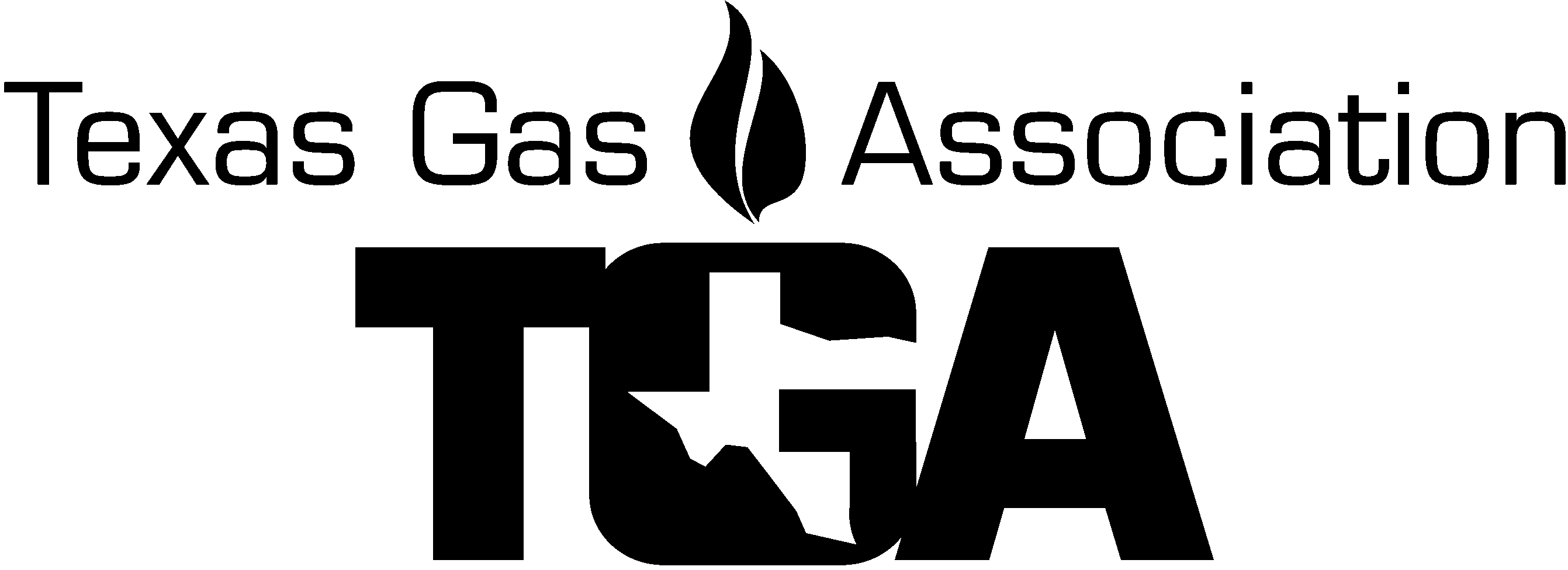 